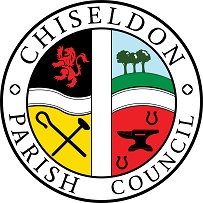 You are summoned to the January 2022 PARISH COUNCIL MEETING.AGENDAon Monday 10th January 2022 at 7.30pm.  at the Recreation Hall, off Norris Close, Chiseldon.  Public recess   -   to receive questions and comments from the public on Council related matters.  Members of the public are allowed to address the Chairman for 3 minutes.  No decisions will be taken at this meeting. Discussion will only take place when a subject raised is within an agenda item.  Maximum 10 minutes1.  List attendances and vote on approval of apologies for absence (Absences without apologies to be noted separately)2. Declarations of interests - and vote on any dispensations requested.3. Approval of minutes – Full Council meeting 8th November 2021. (There was no Dec 2021 meeting)4. Action points	5. Community safety, including Police report.6.  Ward Cllr reports.   7.  Policies for review and approval:  See MS Teams files page for the documentsBribery & Anti-Corruption Policy8. Approval of 2022 meeting dates. See document loaded into MS Teams9. Quarterly review and feedback on Council website www.chiseldon-pc.gov.ukPlanning items if time extensions not approved by sbc8.  Discuss and vote on S/HOU/21/1750. 2 Hodson Road. Single Storey rear extension & single storey side & front extension. 9. Discuss and vote on S/HOU/21/1928. Wrens Nest. 1 Badbury Lane, Badbury. Extension of new garage. Conversion of existing garage to habitable space. New roof over porch.10. To discuss and vote on any planning applications received by CPC where the deadline for reply has not yet been approved by SBC. (at the point of the meeting summons). The information will be supplied to Cllrs and added to the council’s website. Finance items11. Annual review of whether to approve Councillor and Chairman’s annual allowance – decision required by SBC. See document loaded into MS Teams12. Council to review year to date budget vs expenditure report.  See document loaded into MS Teams13. COMMITTEE REPORTS: Brief reports only please due to time constraints.Finance – Review & Vote on November 2021 finance figures-loaded onto MS Teams in “Teams/Chiseldon Parish Council/Files” Review & Vote on December 2021 finance figures -loaded onto MS Teams in “Teams/Chiseldon Parish Council/Files”    January Finance Figures to date loaded into MS Teams for information.EGPA from Cllr RogersPlanning, Highways and Transport from Cllr KearseyRecreation Hall Improvement. From Chairman of the meetingFinance from Cllr HarrisRisk Assessment report from ClerkCorrespondence feedback for Cllrs – if available, loaded onto MS Teams in “Teams/Chiseldon Parish Council/Files”14.  Items for next agenda. (Cannot be discussed and/or voted on at this meeting)The next Full Council meeting will be on Monday 14th February 2022 7.30pm. The Recreation Hall, Off Norris Close Chiseldon.  Please check with the Clerk before attending a council meeting in case the details change due to Covid. Contact details  Mrs Clair Wilkinson,    Clerk clerk@chiseldon-pc.gov.uk     Tel 01793 740744Signed by Clerk:    C Wilkinson    Dated: 5.1.2022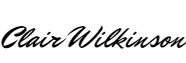 Public notice – if you comment during public recess at a council meeting your personal details (such as name and address as relevant) will be recorded on the minutes.  Please advise the Clerk at the time of speaking if you do not wish your personal details to be noted.  Please see our privacy policy on www.chiseldon-pc.gov.uk for full details of how we store & manage data. Legislation to allow the council to vote and/or act:  Item 11. LGA 1972 s 15(5) and LA(MA)(E) R 2003 SI 2003/1021 & SI 2004/2596The public should request a copy of additional materials for agenda items, directly to the clerk at clerk@chiseldon-pc.gov.ukChiseldon Parish Council under law, has a duty to conserve biodiversity under the Natural Environment and Rural Communities Act 2006 and consider the impact of their decisions under the Crime and Disorder Act 1998 Section 17.Councillors will review their decisions when required, with these acts in mind, and they will be minuted accordingly.For more details see our “Biodiversity Duty” and Crime and Disorder” policy  which will appear on our website www.chiseldon-pc.gov.uk as soon as possible.